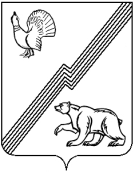 АДМИНИСТРАЦИЯ ГОРОДА ЮГОРСКАХанты-Мансийского автономного округа – Югры ПОСТАНОВЛЕНИЕот           апреля 2019 года 							                                № _____О внесении изменения  в постановление администрациигорода Югорска от 07.02.2012 № 239«О  единой дежурно-диспетчерской службе города Югорска»В соответствии с постановлением Правительства Российской Федерации от 18.07.2018 года № 840 «О внесении изменений в положение о единой государственной системе предупреждения и ликвидации чрезвычайных ситуаций»:            внести в Положение о единой дежурно-диспетчерской службе города Югорска, утвержденное постановлением администрации города Югорска от 07.02.2012 № 239  изменение, дополнив раздел 2.1.8 главы 2 абзацем следующего содержания:«информирование населения о чрезвычайных ситуациях, их параметрах и масштабах, поражающих факторах, принимаемых мерах по обеспечению безопасности населения и территорий, приемах и способах защиты, порядке действий, правилах поведения в зоне чрезвычайной ситуации, о правах граждан в области защиты населения и территорий от чрезвычайных ситуаций и социальной защиты пострадавших, в том числе о праве получения предусмотренных законодательством Российской Федерации выплат, о порядке восстановления утраченных в результате чрезвычайных ситуаций документов.».Исполняющий обязанности главы города Югорска                                                                                                      С.Д. Голин 